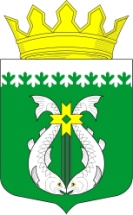 РОССИЙСКАЯ ФЕДЕРАЦИЯРЕСПУБЛИКА КАРЕЛИЯСОВЕТ ДЕПУТАТОВ МУНИЦИПАЛЬНОГО ОБРАЗОВАНИЯ«СУОЯРВСКИЙ РАЙОН»     XLIII сессия                                                                                       IV созывРЕШЕНИЕ28 апреля 2022 года                                                                                № 409О внесении изменений в Генеральный план и Правила землепользования и застройки Поросозерского сельского поселенияВ соответствии со статьями 31, 32, 33 Градостроительного кодекса Российской Федерации, учитывая протокол публичных слушаний от 12.04.2022г. и заключение о результатах публичных слушаний от 12.04.2022 г., Совет депутатов муниципального образования «Суоярвский район» решил:Текстовые и графические материалы Генерального плана и Правил землепользования и застройки  изложить в новой редакции с учётом создания особо охраняемой территории рекреационного назначения местного значения муниципального образования «Суоярвский район»: урочище Терккяля, согласно Приложению к настоящему Решению.Председатель  Совета депутатов МО «Суоярвский район»,Глава муниципального образования «Суоярвский район»                                                                                   Н.В. Васенина 